1	3	blok 10, 11 en 12			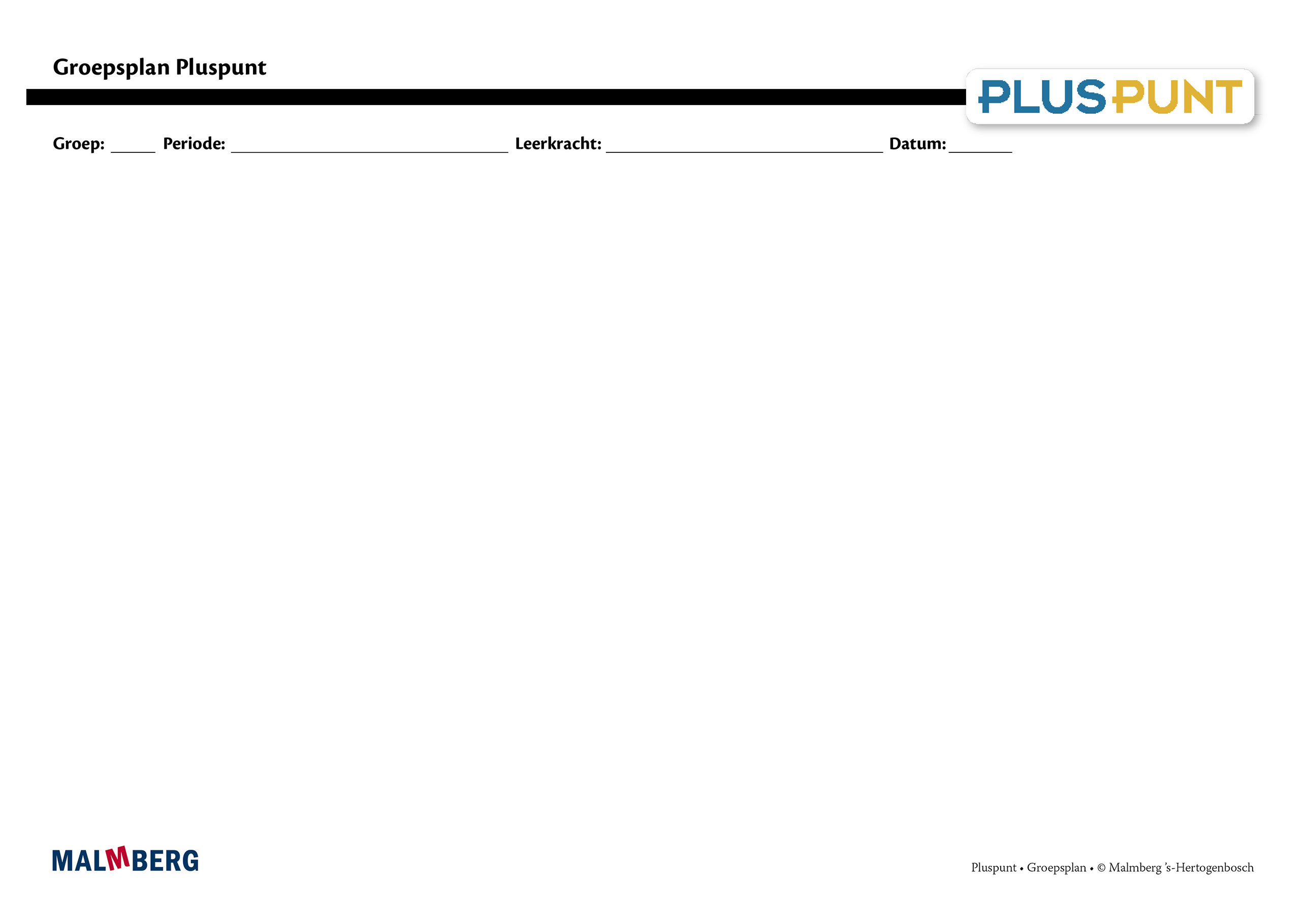 ¹ Doelen zijn toetsdoelen.² Doelen uit les 11 zijn noodzakelijke ervaringen en geen toetsdoelen, die een basis vormen voor doelen die wel schriftelijk worden getoetst.Groep/namenDoelInhoudAanpak/methodiekOrganisatieEvaluatieGroep A = 2 sterren: instructiegevoelige kinderen (basisgroep)Het gaat hier om kinderen bij wie de ontwikkeling van tellen en rekenen normaal verloopt. BloktoetsenVoldoende: 60-80%Goed: ≥ 80%KwartaaltoetsVoldoende: 60-76%Goed: ≥ 77%Samen en zelf oefenenBuurgetallen t/m 50Verliefde harten, tweelingen en splitsbloemen t/m 20Combineren hiervan bij overschrijden tientalRelatie sprongen en sommenOpgaven bedenken waar 20 en 15 uitkomtVanaf willekeurig getal een voor een tellen t/m 100Tientallen ordenen t/m 100Alle splitsingen t/m 20 door elkaarDoelen¹Getallen en getalrelaties:Huppen van 1 en sprongen van 10 t/m 50 op lege getallenlijnOrdenen getallen t/m 50 op getallenlijnPlaatsen getallen t/m 50 tussen de juiste tientallenBewerkingen:Optellingen t/m 20 ‘handig’ uitrekenenErbij- en erafopgaven t/m 20 met symbolen =, + en –Bijna-dubbelen t/m 20Rekenzinnen verbinden met notatie op lege getallenlijnOptellen en aftrekken 
t/m 20Meten, tijd en geld:Bedragen t/m 50 cent samenstellen met muntenMet 2 gegeven natuurlijke maten omrekenen van de ene naar de andere maatTijdsduur bepalen in hele uren bij 2 gegeven tijdenInhoud en oppervlakte meten m.b.v. eigen maatMeter als standaardmaatMeetkunde:Tangramfiguren namaken van voorbeelden²Breuken, procenten, verhoudingen en kommagetallen:Tellen met sprongen t/m 20 toepassen in simpele, concrete verhoudingsopgavenMateriaal PluspuntWerkboek 10, 11&12Toetsboek groep 3OefensoftwareNa de toetsPuntbladenOpteltabel10+10+10+310+10-2Ieder onderwerp volgensVerinnerlijkenVerkortenAutomatiserenToepassenDoelgericht werkenTijdens de instructie vindt veel interactie plaats tussen leerkracht en kinderenRekenles totaal 50 minutenLeerkrachtgebonden les:10 min zelf oefenen20 min instructie en interactie20 min zelfstandig werken Les zelfstandig werken:10 min samen oefenen30 min zelfstandig werken10 min reflectieToets blok 10, 11 en 12Kwartaaltoets 3.4Gemaakt schriftelijk werkObservatiesCitoGroep B = 1 ster:
instructie-afhankelijke kinderenHet gaat hier om kinderen bij wie de ontwikkeling van tellen en rekenen stagneert. Zie basisgroepMateriaal PluspuntWerkboek 10, 11&12(Maatwerk)Toetsboek groep 3OefensoftwareNa de toetsBladen remediërenAanvullende materialen om op concreet niveau te werken:Eenduidige manier van oplossen: ‘Zo doe ik dat’Doelgericht werkenTijdens de instructie vindt veel interactie plaats tussen leerkracht en kinderenEventueel minimumrouteLeerkrachtgebonden les:10 min zelf oefenen20 min instructie en interactie10 min verlengde instructie10 min zelfstandig werken Les zelfstandig werken:10 min samen oefenen30 min zelfstandig werken10 min reflectieToets blok 10, 11 en 12Kwartaaltoets 3.4Gemaakt schriftelijk werkObservatiesCitoGroep C = 3 sterren:
instructie-onafhankelijke kinderenHet gaat hier om kinderen bij wie de ontwikkeling van tellen en rekenen bovengemiddeld verloopt.Zie basisgroepMateriaal PluspuntWerkboek 10, 11&12Pluspunters groep 3Kien rekenenToetsboek groep 3OefensoftwareNa de toetsPlusbladenDoelgericht werkenTijdens de instructie vindt veel interactie plaats tussen leerkracht en kinderenCompactingrouteLeerkrachtgebonden les:10 min zelf oefenen20 min (verkorte) instructie en interactie20 min zelfstandig werken Les zelfstandig werken:10 min samen oefenen30 min zelfstandig werken (+ plusopgaven)10 min reflectieToets blok 10, 11 en 12Kwartaaltoets 3.4Gemaakt schriftelijk werkObservatiesCitoKinderen met specifieke pedagogische en/of didactische behoeften